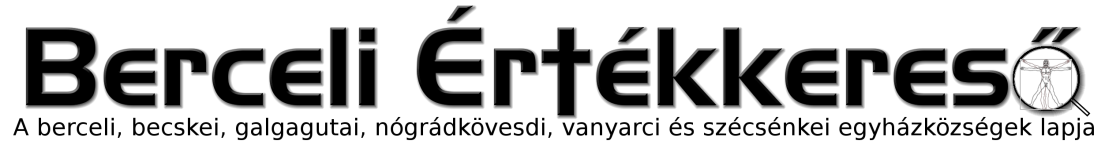 IV. évf. 36. szám Évközi 23. vasárnap	2017. szeptember 10.A Váci Egyházmegye Vidékfejlesztési Iroda pályázatai „Ingyenes vetőmagcsomag magánszemélyek részére- 2018” Pályázat célja: A háztáji kiskertek veteményes célú megművelése annak érdekében, hogy az hozzájáruljon a család vagy magánszemély önellátásához. Motiválás a bizonytalanok számára, megerősítés a már veteményest működtetők számára.Pályázatot nyújthatnak be azok a Váci Egyházmegye működési területén lévő települési önkormányzatok, civil szervezetek, plébániák, akik párhuzamosan pályáznak valamely más kiskerti programra is. Továbbá vállalják, hogy településükön összegyűjtenek legalább 10, legfeljebb 30 olyan rászoruló magánszemélyt (szociális ellátásban részesülő, nagycsaládos, idős, munkanélküli), aki veteményes kertet gondoz az udvarán; a Váci Egyházmegye Vidékfejlesztési Irodától (VEVI) átveszi és kiosztja a magcsomagokat; és a VEVI munkatársait nyáron egyszeri ellenőrzés alkalmával elkíséri a támogatottakhoz.A pályázat juttatásai: a pályázat keretében a VEVI vetőmag alapcsomagot biztosít a pályázó által összegyűjtött magánszemélyeknek, melyet a pályázó részére átad szétosztás céljából; a VEVI a magcsomagokat legkésőbb 2018. február végéig eljuttatja a pályázó részére; a VEVI munkatársa 2018 nyár folyamán meglátogatja a pályázatban résztvevő személyeket, tanáccsal segíti munkájukat; magcsomagból azok a bevont személyek részesülhetnek, akik más pályázat keretében még nem részesültek vetőmagból.„Jó szomszéd- 2018”Pályázat célja: a háztáji kiskertek veteményes célú megművelése annak érdekében, hogy az hozzájáruljon a család vagy magánszemély önellátásához. A pályázatkiíró (VEVI) szeretné elérni, hogy azok a családok, akik háztáji kertjükben veteményest gondoznak, motivációként hassanak és tapasztalatukkal segítsenek más, környezetükben lévő személyt/családot.Pályázatot nyújthatnak be azok a Váci Egyházmegye működési területén lévő települési önkormányzatok, civil szervezetek, plébániák, akik vállalják, hogy településükön összegyűjtenek legalább 3, legfeljebb 10 olyan bevont magánszemélyt, akik egy másik, környezetükben élő személyt/családot mentorként támogatnak annak érdekében, hogy az belekezdjen kertjének megművelésébe legalább 50 nm-es területen. A Váci Egyházmegye Vidékfejlesztési Irodától (VEVI) átveszi és kiosztja a magcsomagokat a bevont személyek részére; a VEVI munkatársait nyáron egyszeri ellenőrzés alkalmával elkíséri a támogatottakhoz.A pályázatba mentorként az a személy vonhatók be, aki: vállalja, hogy környezetének egy választott személyével/családjával folyamatosan megosztja kertművelési tapasztalatait (a 2018-as idényben) és tanácsokkal, saját gyakorlatával segíti a mentorált munkáját. A pályázatba mentoráltként az a személy vonható be, aki: eddig nem vagy nem folyamatosan művelte kertjét; nem áll egyenes ági rokoni kapcsolatban a mentorral (szülő, gyermek, unoka); a kertmentorral együttműködik veteményesének sikeres művelésében. A pályázat juttatásai a bevont személyek részére: a VEVI a pályázat keretében a bevont jó szomszéd (kertmentor) számára nagy mennyiségű vetőmagcsomagot, vetőburgonyát, a mentorált személy/család részére alap vetőmagcsomagot biztosít; a VEVI a magcsomagokat legkésőbb február végéig eljuttatja a pályázó részére; a VEVI munkatársa 2018. nyár folyamán meglátogatja a pályázatban résztvevő személyeket, tanáccsal segíti munkájukat.„Kertelek- 2018”Pályázat célja: a háztáji kiskertek veteményes célú megművelése annak érdekében, hogy az hozzájáruljon a család vagy magánszemély önellátásához. A pályázatkiíró (VEVI) szeretne segítséget nyújtani abban, hogy azok a családok, akik rendelkeznek saját tulajdonú kerttel, de nem vagy csak kezdetlegesen művelték eddig, a terület egy meghatározott részén konyhakertet alakítsanak ki és azt saját hasznukra fordítsák. A pályázat alapvetően 3 éves, de évente lehetőség van a bevont személyek kilépésére és újak bevonására. A pályázat keretében a VEVI természetbeni és gyakorlati-szakmai támogatást ad, valamint elvárásokat támaszt a bevont személyekkel szemben. A támogatási időszak 3 éve egymásra épül, évente emelt fokozatú támogatással és elvárással.Pályázatot nyújthatnak be azok a Váci Egyházmegye működési területén lévő települési önkormányzatok, civil szervezetek, plébániák, akik vállalják, hogy településükön összegyűjtenek legalább 6, de legfeljebb 10 bevont magánszemélyt, akik megfelelnek a feltételeknek. Továbbá az első tájékoztató alkalomról a bevont személyeket értesítik; a két csoportos képzési nap idejére (kb. 2-3 óra) termet biztosítanak a VEVI részére, ellenszolgáltatás nélkül; a VEVI munkatársait az első mentori látogatás alkalmával elkísérik a támogatottakhoz.A pályázatba az a személy/lakos vonhatók be, aki:  eddig nem vagy nem folyamatosan művelte kertjét;  rendelkezik legalább 50 nm-es saját tulajdonú megművelhető területtel; az első tájékoztató alkalomra kertjének 50 nm-nyi felásott területét bemutatja a VEVI munkatársainak.  A bevont személyekkel a VEVI 1 év időtartamra szerződést köt, melynek részeként a bevont személy vállalja, hogy a 2018-as év kertészeti szezonjának ideje alatt: évi 2 csoportos képzésen megjelenik; 50 nm-nyi veteményesét folyamatosan gondozza; havi egy alkalommal megmutatja veteményesét a VEVI kertész szakemberéek és vele együttműködik. A VEVI a pályázat keretében CSOPORTOS KÉPZÉST NYÚJT évente 2 alkalommal. A VEVI TÖBBFÉLE VETÉSI TERVET KÉSZÍT a beültetendő 50 m2 -es területre, melyből a bevont személy igénye szerint választhat; a VEVI kertész szakembere INGYENES SZOLGÁLTATÁSKÉNT tavasztól késő őszig havi rendszerességgel meglátogatja a bevont személyeket, gyakorlati tanáccsal segíti kertészeti munkájukat; a VEVI a bevont személyeknek minden évben INGYENES MAGCSOMAGOT biztosít, amely a 2. és 3. évben kiegészül egyéb kiskerti műveléshez szükséges eszközökkel.HIRDETÉSEK2017.09.12.K	18:00	Szentmise a Galgagutai Templomban2017.09.13.Sz	18:00	Szentmise a Nógrádkövesdi Templomban		18:30	Szentségimádás a Berceli Templomban2017.09.14. Cs	18:00	Szentmise a Berceli Templomban +Romhányi Tibor és Romhányi Tiborné2017.09.16. Sz	Nyitott templomok napja-Ezen a napon templomainkat nyitva tartjuk.		10:00	Szentmise Bercelen, az iskola udvarán			16:30	Igeliturgia a Vanyarci Templomban2017.09.17.	V 	08:30	Szentmise a Berceli TemplombanÉvközi		10:30	Szentmise a Galgagutai Templomban, iskolatáskák megáldása24.		10:30	Igeliturgia a Becskei TemplombanVasárnap		12:00	Szentmise a Nógrádkövesdi Templomban		12:00	Igeliturgia a Szécsénkei TemplombanHivatali ügyintézés: Római Katolikus Plébánia 2687 Bercel, Béke u. 20. H-P 8:00-16:00tel: (30) 455 3287 web: http://bercel.vaciegyhazmegye.hu, e-mail: bercel@vacem.huBankszámlaszám: 10700323-68589824-51100005